Детские поделки ко Дню космонавтики - аппликация «Космонавт в открытом космосе» делаем по шагово 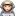 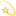 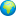 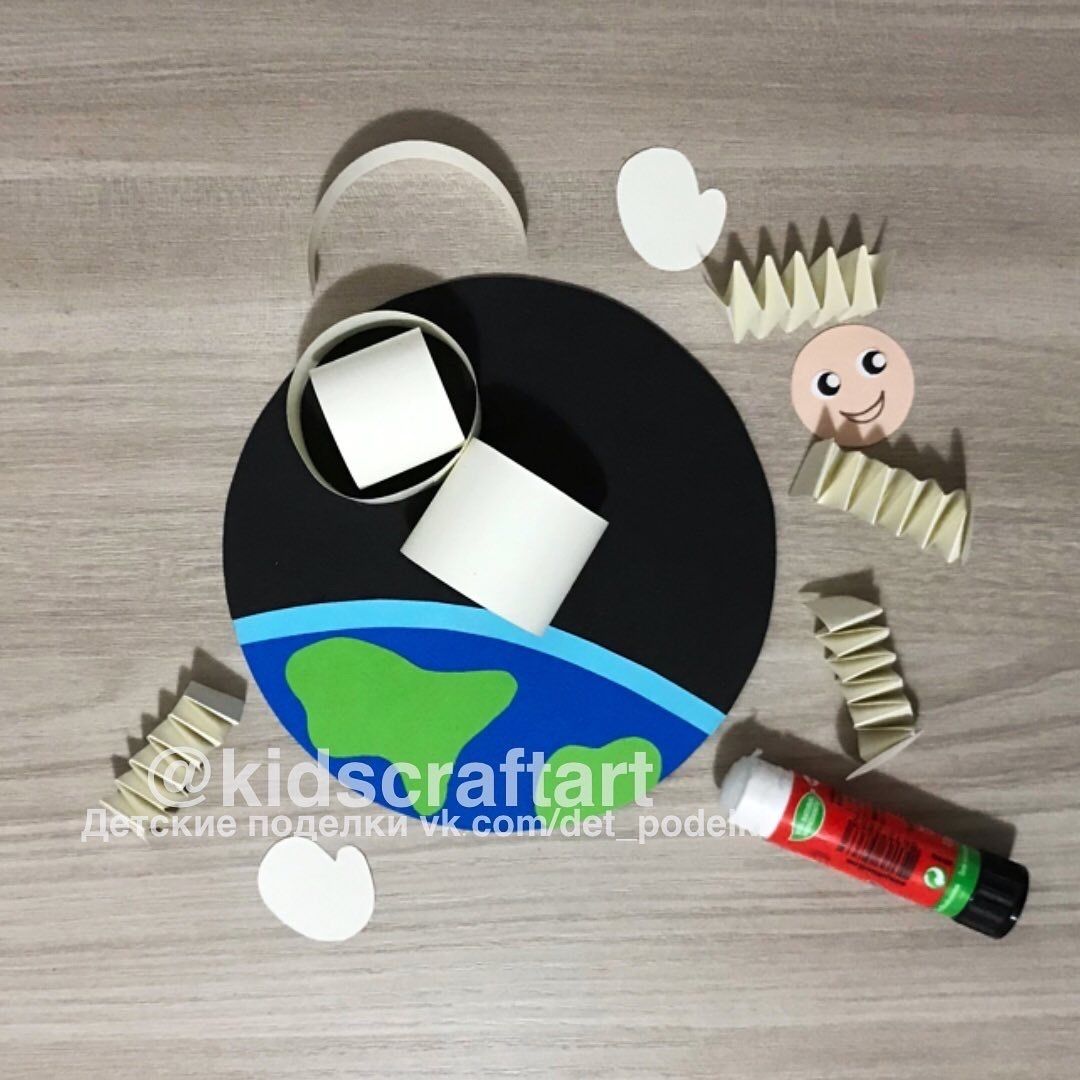 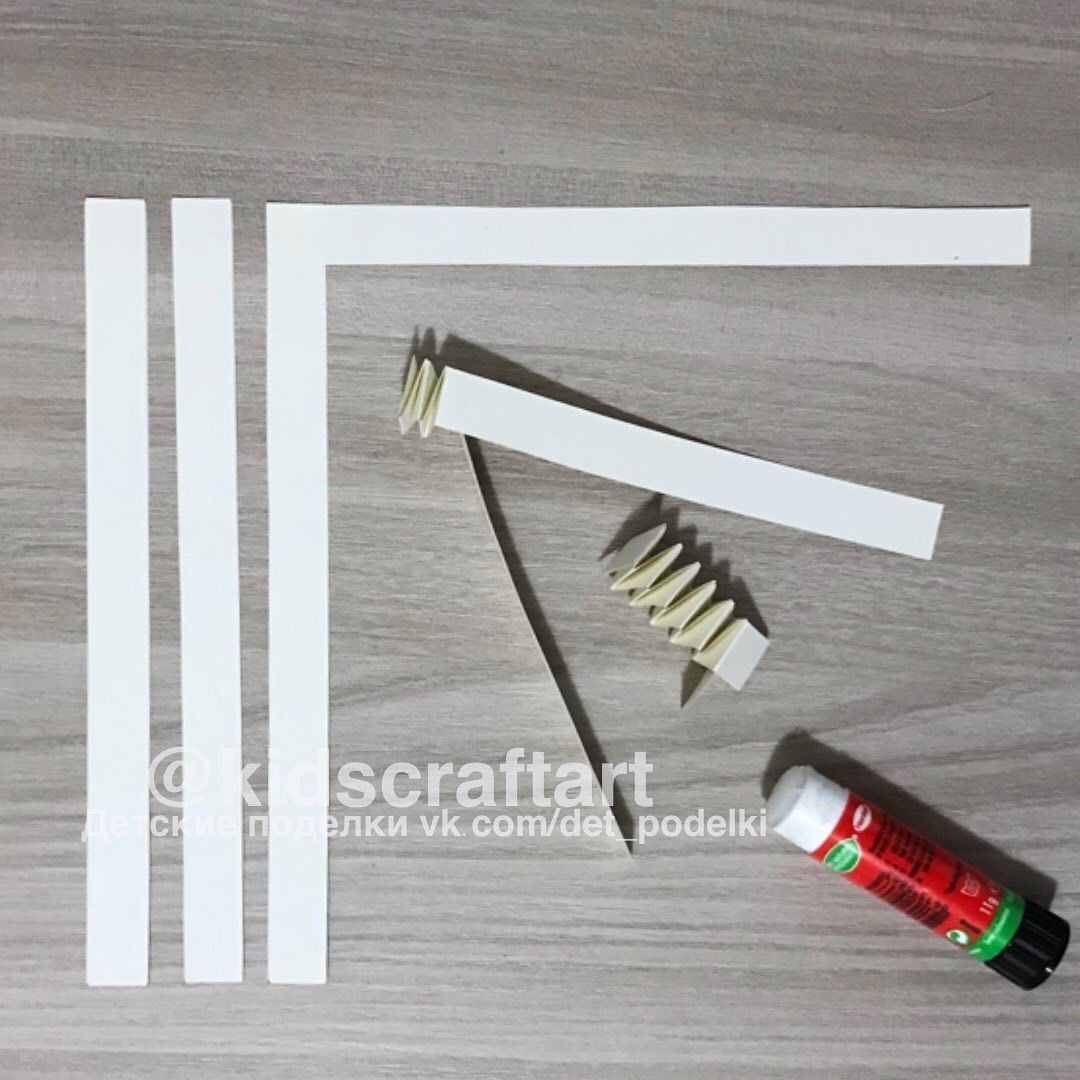 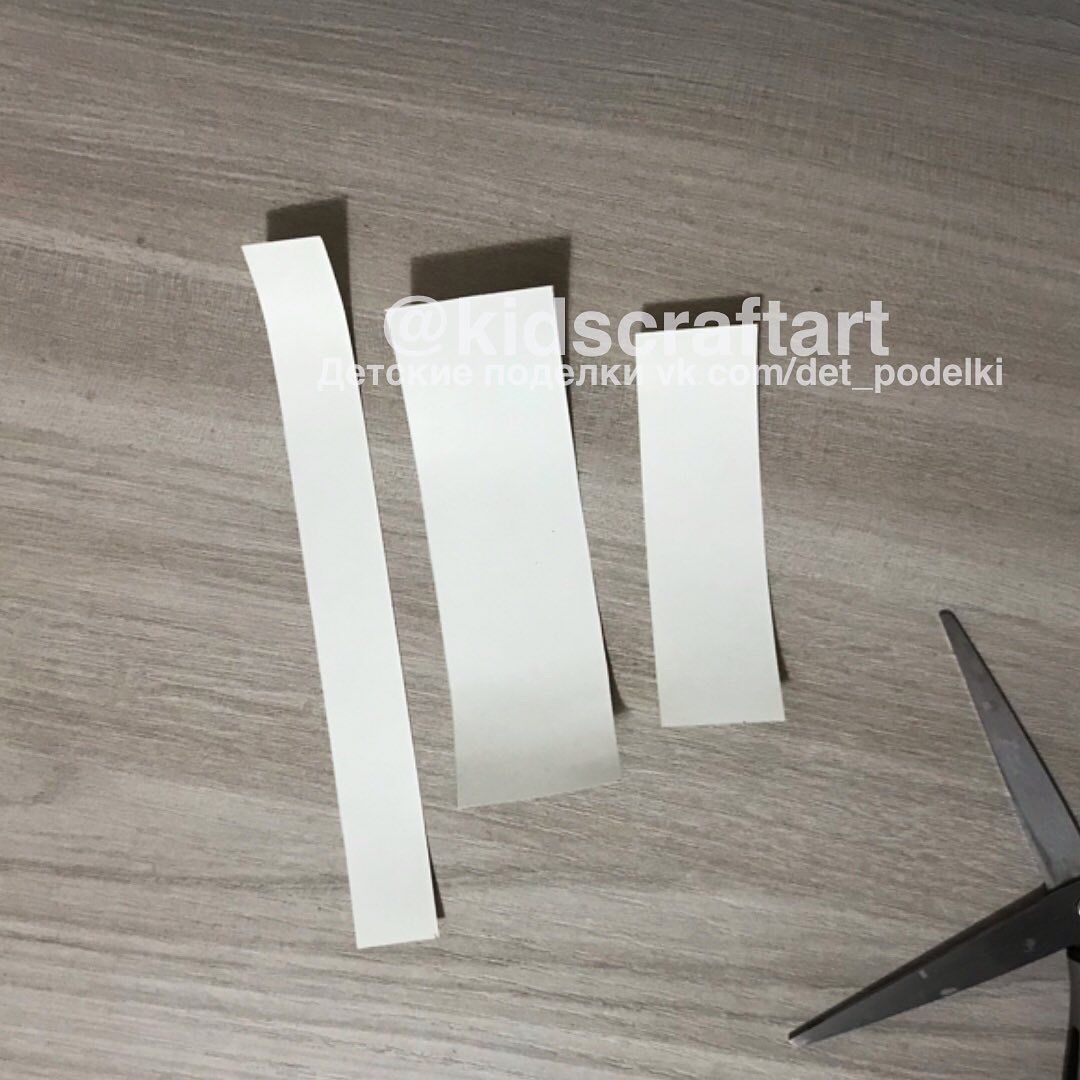 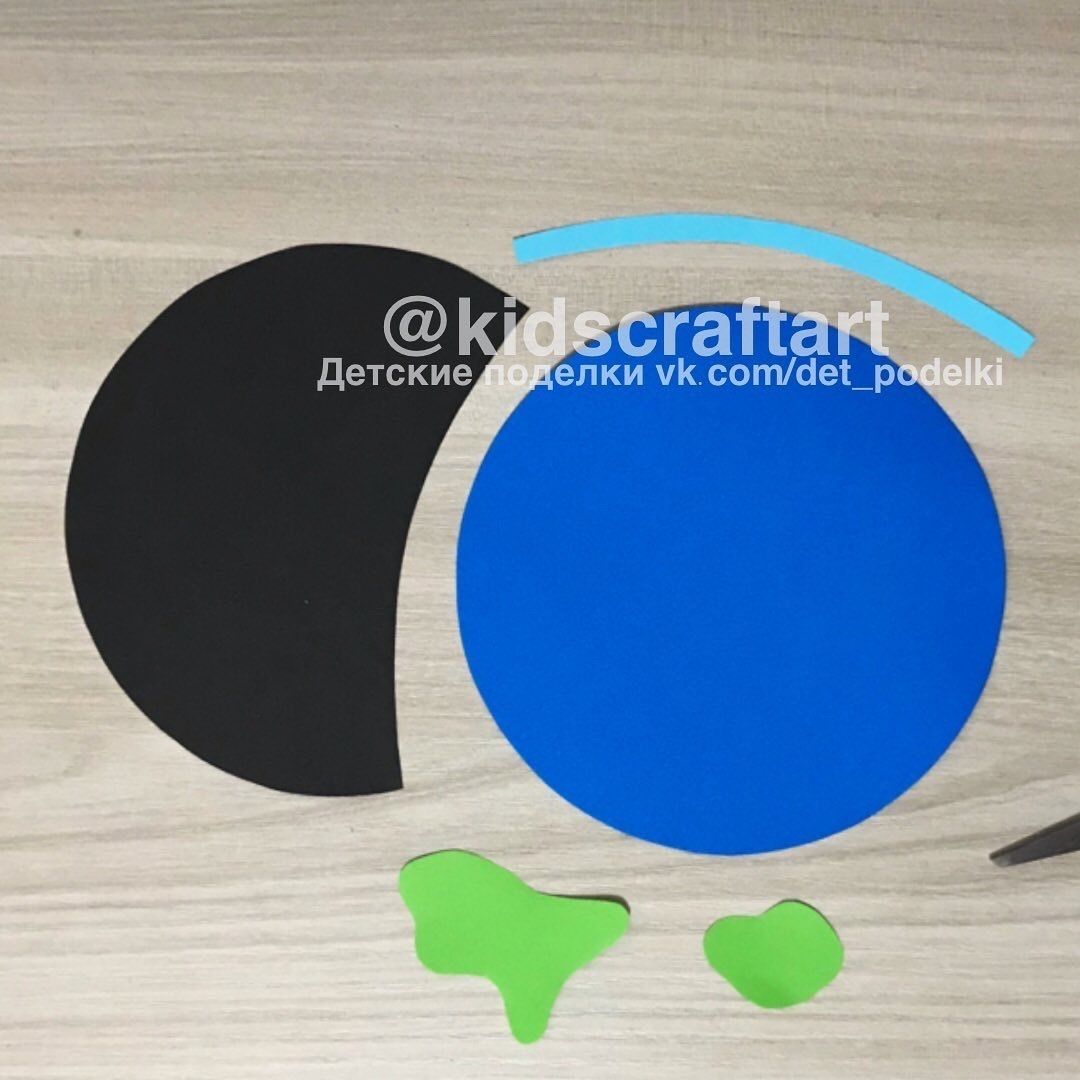 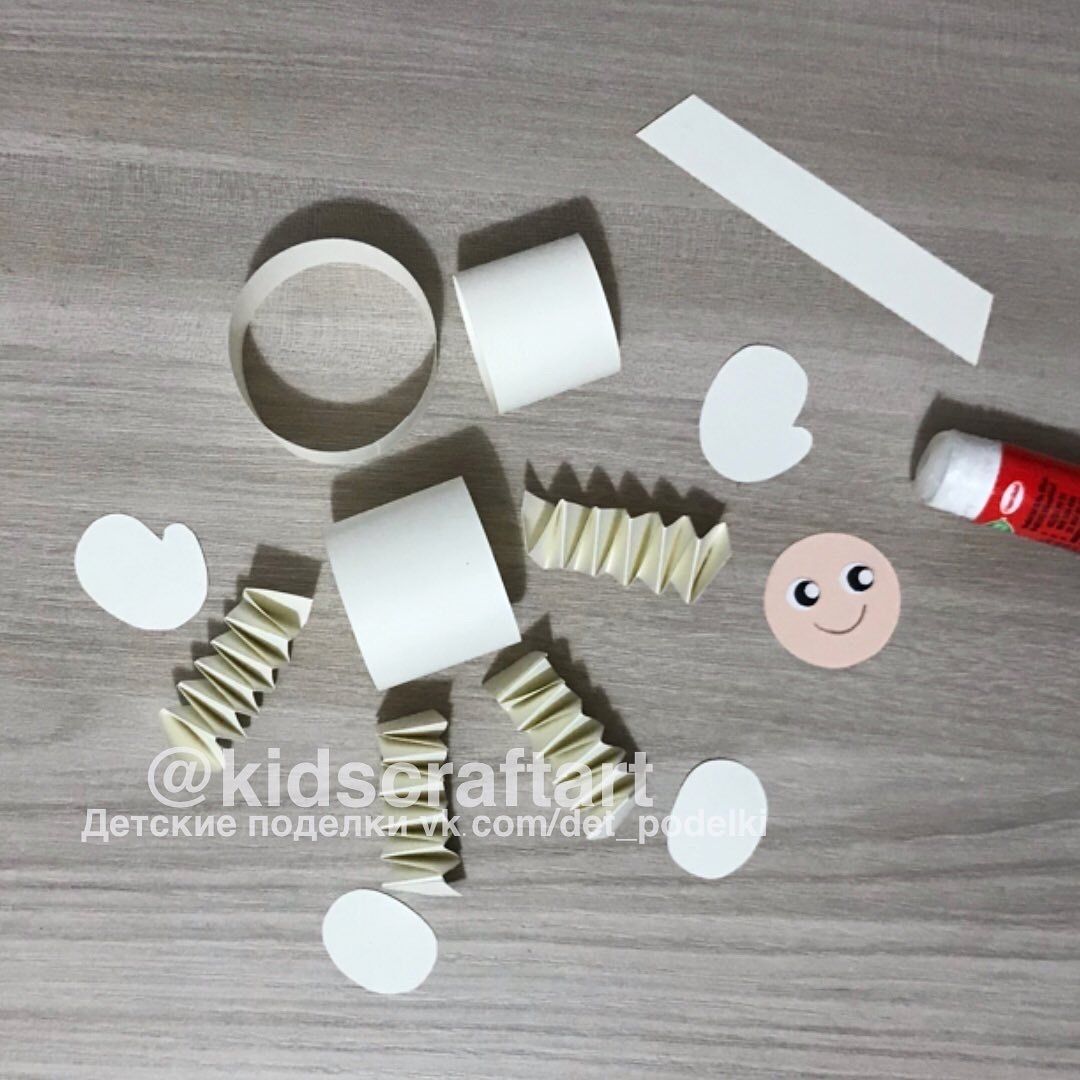 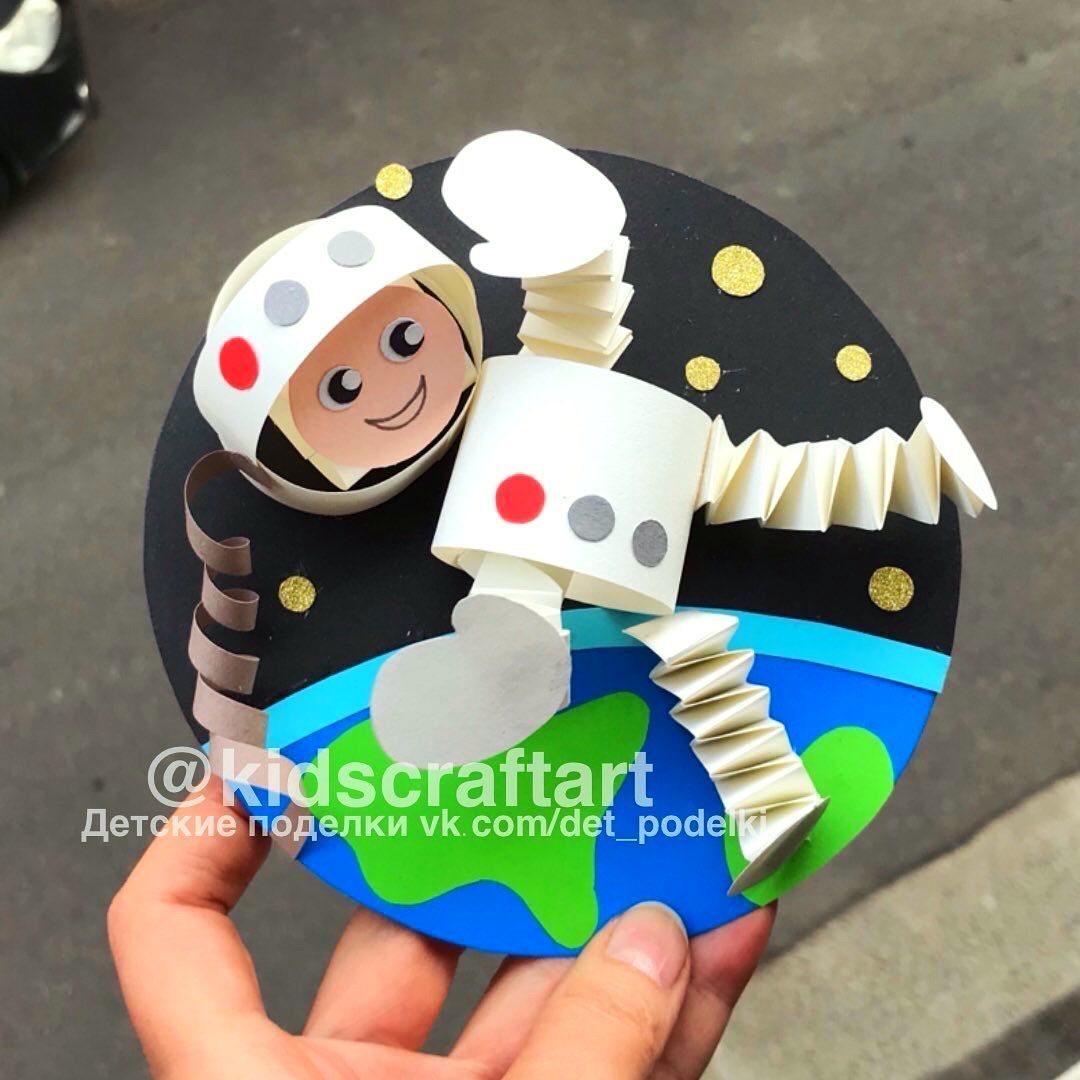 